Publicado en Sevilla el 18/03/2019 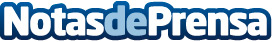 La Contratación Pública un año después de la obligatoriedad de su transformación digital en el IV Congreso Nacional de contratación pública electrónica 2019El IVCNCE19 se celebrará este jueves 21 de marzo en el FIBES, el Palacio de Congresos de Sevilla. La contratación pública representa el 19% del PIB a nivel nacional (alrededor de 200.000 millones €).  El uso de la contratación pública electrónica conlleva un ahorro administrativo de hasta un 20%.  En la actualidad, apenas el 52% de los contratos se tramitan por medios electrónicosDatos de contacto:Ángela Julve695194431Nota de prensa publicada en: https://www.notasdeprensa.es/la-contratacion-publica-un-ano-despues-de-la Categorias: Nacional Derecho Eventos E-Commerce Software Ciberseguridad Digital http://www.notasdeprensa.es